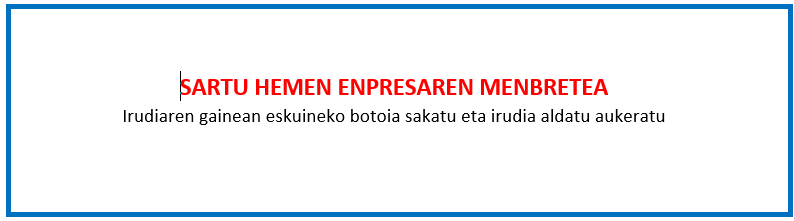 I. ERANSKINAPROIEKTUAREN AMAIERAREN ADIERAZPENA ETA KITAPEN ETA ORDAINKETA ESKAERA - %100Lekua eta data                                                                         ,  2023ko                                            (a)ren             a.Sinadura eta enpresaren zigilua "Gipuzkoako enpresa ehunean eta ekosistema sozioekonomikoan enpleguaren kalitatea sustatzeko programa" 
2022ko deialdiaDeklaratzailea :Deklaratzailea :Deklaratzailea :NA  Kargua Enpresa  Enpresa  IFZ  Proiektuaren izena  Proiektuaren izena  Proiektuaren izena  Proiektuaren izena  ADIERAZTEN DUT “Gipuzkoako enpresa ehunaren eta ekosistema sozioekonomikoan enpleguaren kalitatea sustatzeko programa" 2022ko  laguntza deialdiaren barruan  enpresa honek onartua duen proiektu horren egoera ondorengoa delaAmaitua BAI Memoria eta agiriak (aplikatiboan osatuak)BAI Hortaz, Gipuzkoako Foru Aldunditik jasotako ebazpenari jarraituz, egitasmo honi dagokion DIRULAGUNTZAREN KITAPENA ETA ORDAINKETA eskatzen dut.